                      Preparation for Business at Callywith in September 2020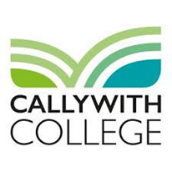 With your Year 11 schooling finishing unexpectedly early, there are a number of things you can do to help your progression into studying Business at Callywith College in September.  All of these exercises, activities and ideas are voluntary – you will not be penalised for not completing them.  However, March till September is a long time so I’d recommend some kind of daily Business-based practice. In no particular order:Keep on top of your handwriting – 5 months without writing means you’ll struggle come September unless you’ve practised occasionally.Join Tutor2u.  Register with http://www/tutor2u.net You’ll be sent a daily blog on any news articles that tie into the syllabus; as well as comments from examiners and tips/support for future exam modules.Sign up for “Two Teachers” Business Podcast.  This will give you access to an analysis of the business news.If you have access to Netflix, iPlayer or Amazon Prime then watch some of the Documentaries / Films listed below.  Summarise the content using the 5W’s: When? Who? Where? What? Why?Tricky Business - https://www.channel4.com/programmes/tricky-business Channel 4 On Demand Beauty Laid Bare - BBC iPlayer  The True Cost - Netflix   Broken – Episode on IKEA - Netflix  Inside the supermarket - https://www.youtube.com/watch?v=_qwucutFTsQ Panorama Amazon: The Truth Behind the Click – BBC iPlayer and/or https://www.youtube.com/watch?v=JwrUYS9UTeU Pepsi vs Coke – Amazon prime video Jobs Vs Gates: The Hippie and The Nerd – Amazon prime video  The Founder – Dvd – Amazon prime video or Netflix – Franchising  Deep Water Horizon – DVD - Amazon prime video – Ethical issues  Trump – What’s the deal – Amazon prime video   The Social Network – Netflix The Great Hack – Netflix   Enron: the smartest guys in the room – Amazon Prime and lots of analysis on YouTube Practice your typing (if possible).  Ideally, learn to touch type as this will improve your chances in assignments, exams and life in general.  There are numerous free touch-typing courses available online.Keep safe, enjoy your time and we look forward to meeting you in September.Regards,The Business Team 